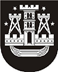 KLAIPĖDOS MIESTO SAVIVALDYBĖS TARYBASPRENDIMASDĖL PRITARIMO DALYVAUTI PARTNERIO TEISĖMIS PROJEKTE „INTERAKTYVIŲ ELEKTRONINIŲ PASLAUGŲ PLĖTRA IR PRIEINAMUMAS“ IR BENDRADARBIAVIMO SUTARČIAI2013 m. spalio 24 d. Nr. T2-277KlaipėdaVadovaudamasi Lietuvos Respublikos vietos savivaldos įstatymo (Žin., 1994, Nr. 55-1049; 2008, Nr. 113-4290, Nr. 137-5379; 2009, Nr. 77-3165; 2010, Nr. 25-1177, Nr. 51-2480, Nr. 86-4525; 2011, Nr. 52-2504; 2012, Nr. 136-6958) 16 straipsnio 2 dalies 41 punktu, Klaipėdos miesto savivaldybės taryba nusprendžia:Pritarti Klaipėdos miesto savivaldybės administracijos dalyvavimui partnerio teisėmis projekte „Interaktyvių elektroninių paslaugų plėtra ir prieinamumas“.Užtikrinti projekto „Interaktyvių elektroninių paslaugų plėtra ir prieinamumas“ 15 proc. bendrojo finansavimo išlaidų bei tinkamų išlaidų, kurių nepadengia projektui skiriamos lėšos, finansavimą. Pritarti Bendradarbiavimo sutarčiai tarp Klaipėdos miesto savivaldybės administracijos ir Ventspilio skaitmeninių technologijų centro (pridedama).Šis sprendimas gali būti skundžiamas Lietuvos Respublikos administracinių bylų teisenos įstatymo nustatyta tvarka.Savivaldybės meras 